Artist Vendor Application 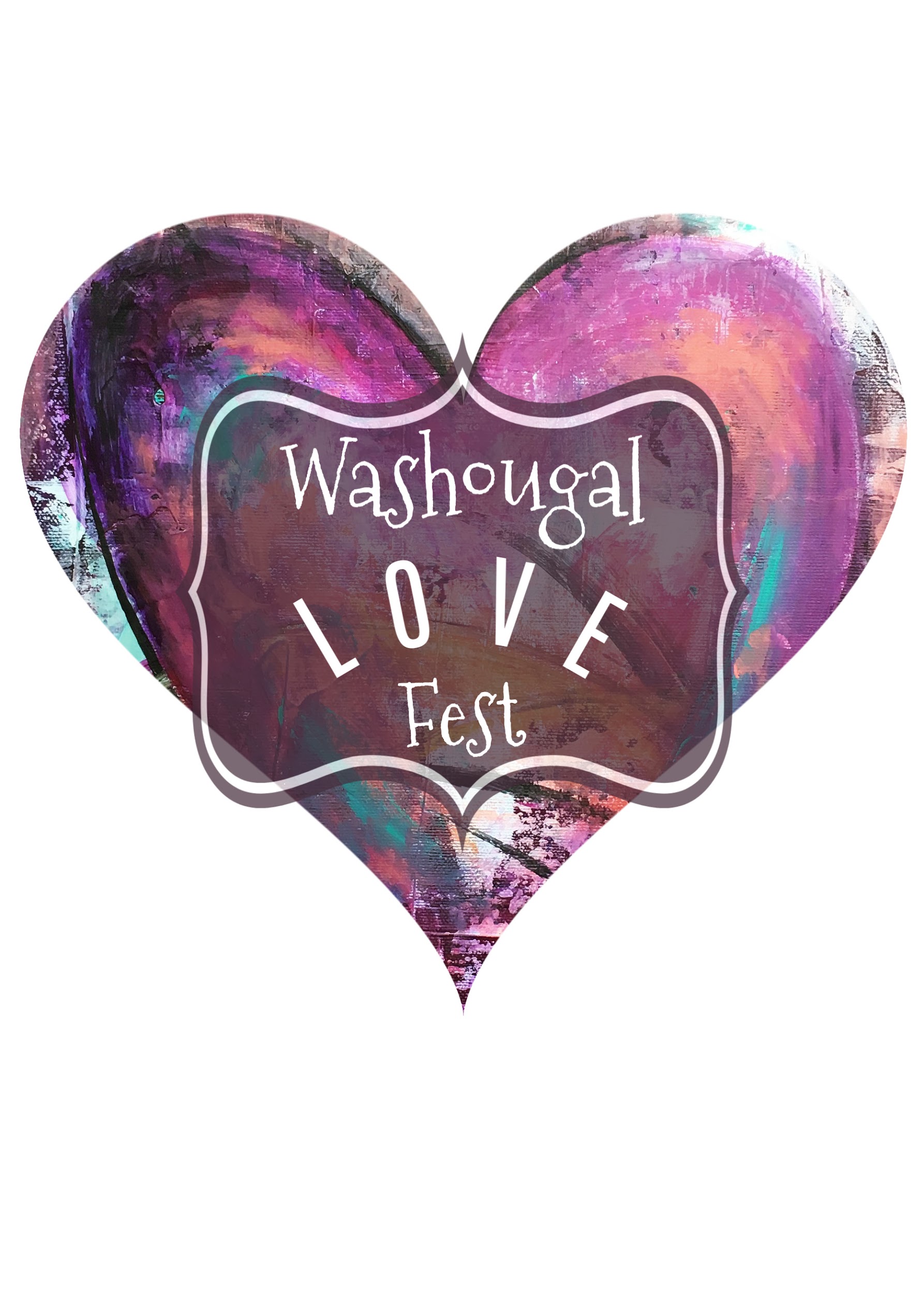 Washougal Love FestSaturday, February 8th 2020 - 10am - 3pmBlack Pearl on the ColumbiaWashougal, WALove Fest is a Valentine Art Bazaar and Community Gathering. There will be art vendors, live music, food and free kids crafts! Vendor application fee is $50 for a 6’x10’ space. Tables not included. Application deadline December 9th. Vendors will be notified by December 15th and fee due by December 20th using PayPal.Name: Address:Phone Number: Email Address:Web Address:Any other social media links you’d like to include: Artist/Maker description statement of business and products: Please attach jpg files of three photos that best represent what you will be selling. Feel free to include a photo of your booth but not required. Please return application (fill out Word Document) to Anni Furniss at FurnissStudios@gmail.com*$50 Fee is non-refundable